Программа лечения суставов(8 дней / 7 ночей)Достигнув 60 лет, воспользуйтесь высокой квалификацией специалистов клиники в Лойкербаде и целебными свойствами ее термальных вод!Программа лечения болезней суставов, предлагаемая клиникой в Лойкербаде, направлена на уменьшение последствий ревматических заболеваний воспалительного или невоспалительного характера и сведение их последствий к минимуму. Оснащенная передовой инфраструктурой и укомплектованная высококвалифицированным персоналом клиника в Лойкербаде известна на протяжении нескольких десятилетий как передовой медицинский центр, специализирующийся на реабилитации опорно-двигательного аппарата. Ее термальная вода обладает мощным целебным действием, поскольку ее химический состав уменьшает ревматические боли, а тепло расслабляет мышцы и лечит суставы.Проходя лечение в клинике в Лойкербаде, пациент пользуется целебным действием природных факторов, способствующих восстановлениюорганизма, таких как чистый воздух швейцарских гор, идеальная высота над уровнем моря и богатая минералами термальная вода. Проживание в этом месте пройдет в атмосфере умиротворения и тактичного отношения персонала.Для кого предназначена программа Программа лечения суставов, предлагаемая клиникой в Лойкербаде, предназначена для людей, страдающих ревматическими заболеваниями, в частности:дегенеративными заболеваниями (артроз);поражениями мягких тканей (фибромиалгия);болезненными функциональными нарушениями опорно-двигательного аппарата;остеопорозом;воспалительными заболеваниями (ревматоидный артрит, полиартрит, анкилозирующий спондилоартрит и др.).Содержание программы До приезда в клинику в Лойкербаде врач и координатор составляют план прохождения программы. По прибытии в клинику на основе рентгеновских снимков, результатов лабораторных анализов и клинического обследования проводится консультация с врачом, которая обеспечивает полностью индивидуальный подход к лечению.Комплексная диагностика состояния здоровьяПроверка состояния здоровья: полная медицинская анкета и анамнез пациентаКонсультация с лечащим врачомДиетическая оценкаАнализ кровиЭлектрокардиограммаЛечение и процедурыЛечебная физкультура (мобилизация суставов, пассивная лечебная гимнастика, двигательная терапия)Водолечение и бальнеотерапияЛечение с помощью физических упражнений (фитнес, тренажеры CYBEX Eagle и Cardio®)Лечебная гимнастика в группеСеансы лечебного массажа (мобилизация мышечных и соединительных тканей)Мануальный лимфодренаж (аппарат переменной компрессионной терапии для лимфодренажа LYMPHA-MAT®)Лечение теплом, холодом, ультразвукомЭлектротерапия (аппарат глубокой осцилляции HIVAMAT®, TENS®, COMPEX®, KNEEHAB®, лонтофорез)Лечение ударными волнамиИзокинетические упражнения на аппарате CON-TREX®РелаксацияЭргономические мероприятия, предоставление рекомендаций и обучение вспомогательным средствамКлиническая психология: рекомендации и помощь при необходимости, методы расслабленияТренинги по профилактике заболеваний и реабилитацииРекомендации по питаниюКурс лечения и процедуры проводятся специалистами по реабилитации: медсестрой, физиотерапевтом, спортивным врачом, эрготерапевтом, массажистом, психологом. Назначаемое лечение и его интенсивность обсуждаются с лечащим врачом и планируются индивидуально. Непрерывное врачебное наблюдение осуществляет специалист по ортопедической хирургии и травматологии опорно-двигательного аппарата вместе со специалистом по физиотерапии и реабилитации. После выписки из клиники пациенту в кратчайшие сроки высылается полная медицинская карта.По запросу пациента и за дополнительную плату врачи клиники в Лойкербаде могут провести анализы и обследования по каждой программе.Проживание и услугиВ номере категории премиум или в люксе с видом на альпийские горыТелефон, сейф, смарт-телевизор и беспроводной Интернет (Wi-Fi)Полный пансион в гастрономическом ресторане «Табль де Гёте», где предлагаются блюда из сезонных продуктов и индивидуальное обслуживание Консьерж-службаМедико-оздоровительный спа-комплекс ALPNESS со свободным доступом в зону для отдыха площадью 2 000 м2: два бассейна (крытый и открытый) с термальной водойсауна, турецкая баня, джакузи, тропический душ, ледяной фонтанзалы для релаксации и массажацентр медицинской реабилитации с помощью лечебной физкультуры (фитнес)За дополнительную плату предлагаются массажи и услуги по уходу за телом и лицом.Стандартная программаУтроЗавтракСеанс тренировки (фитнес) / гимнастика в группеСеанс специальной лечебной гимнастикиДеньОбед в одном из двух ресторановСеанс в плавательном бассейнеМассажВечерУжин в одном из двух ресторановРазвлечения / релаксация Июнь 2015 г .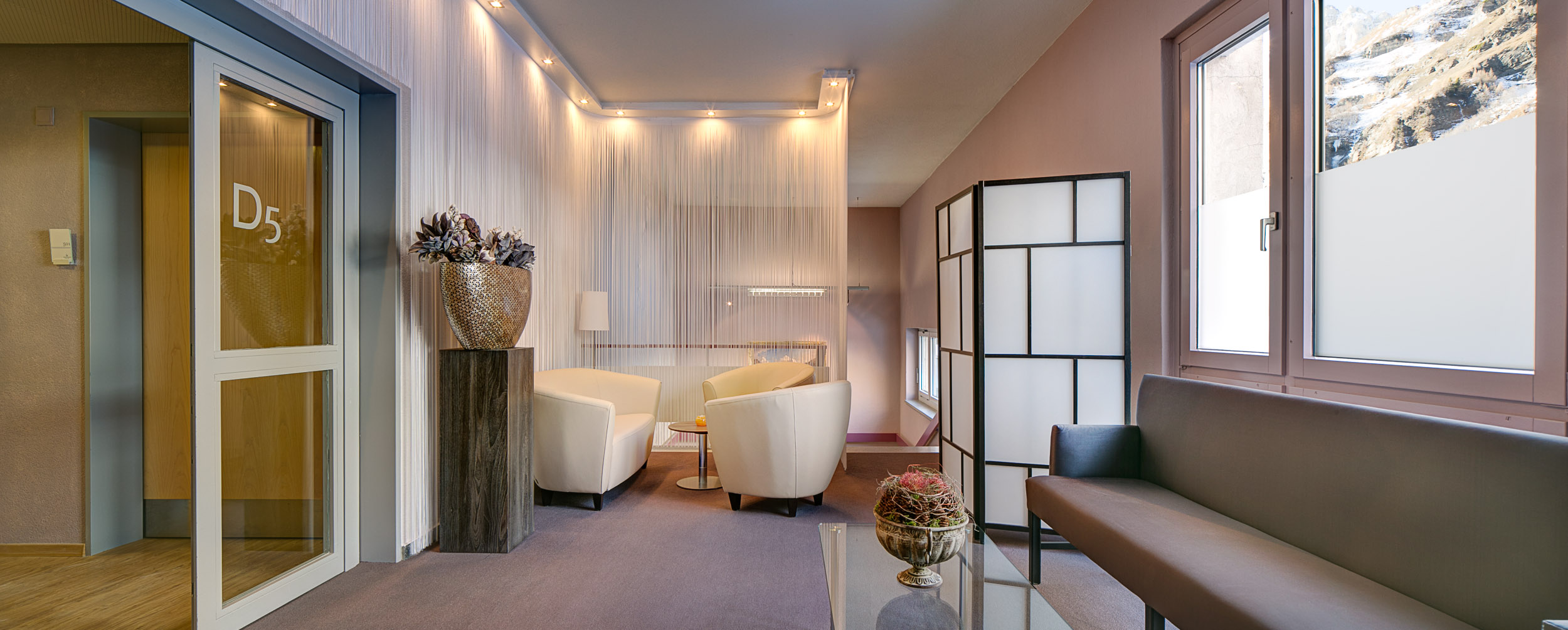 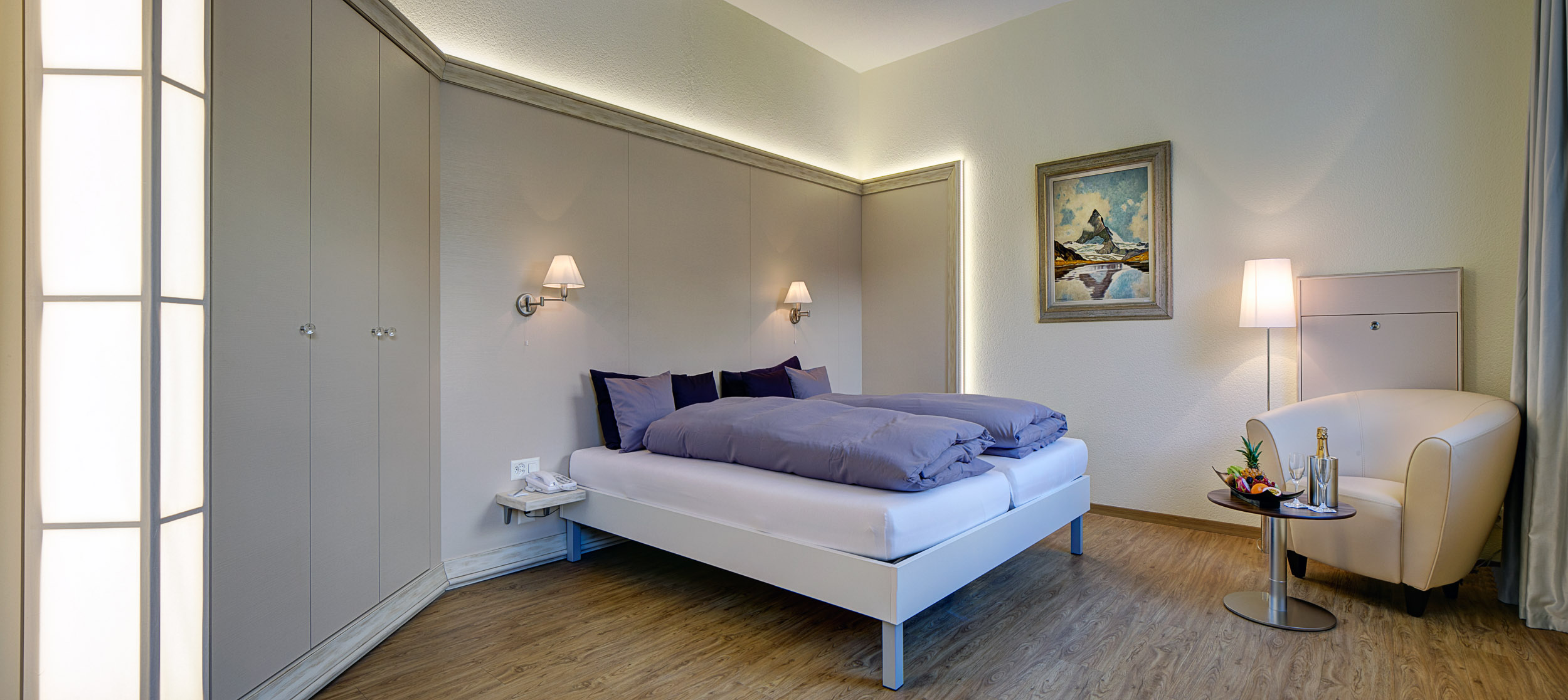 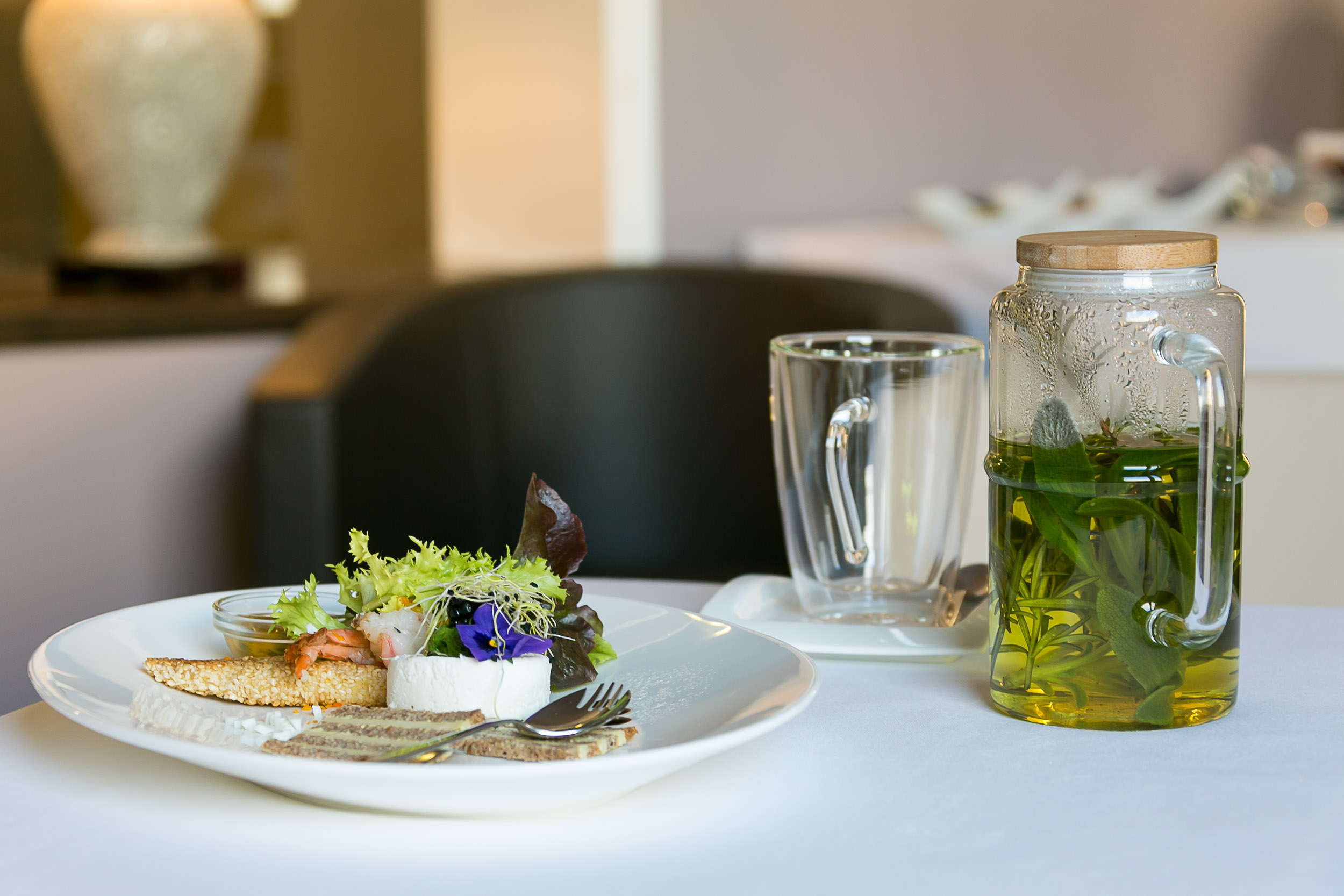 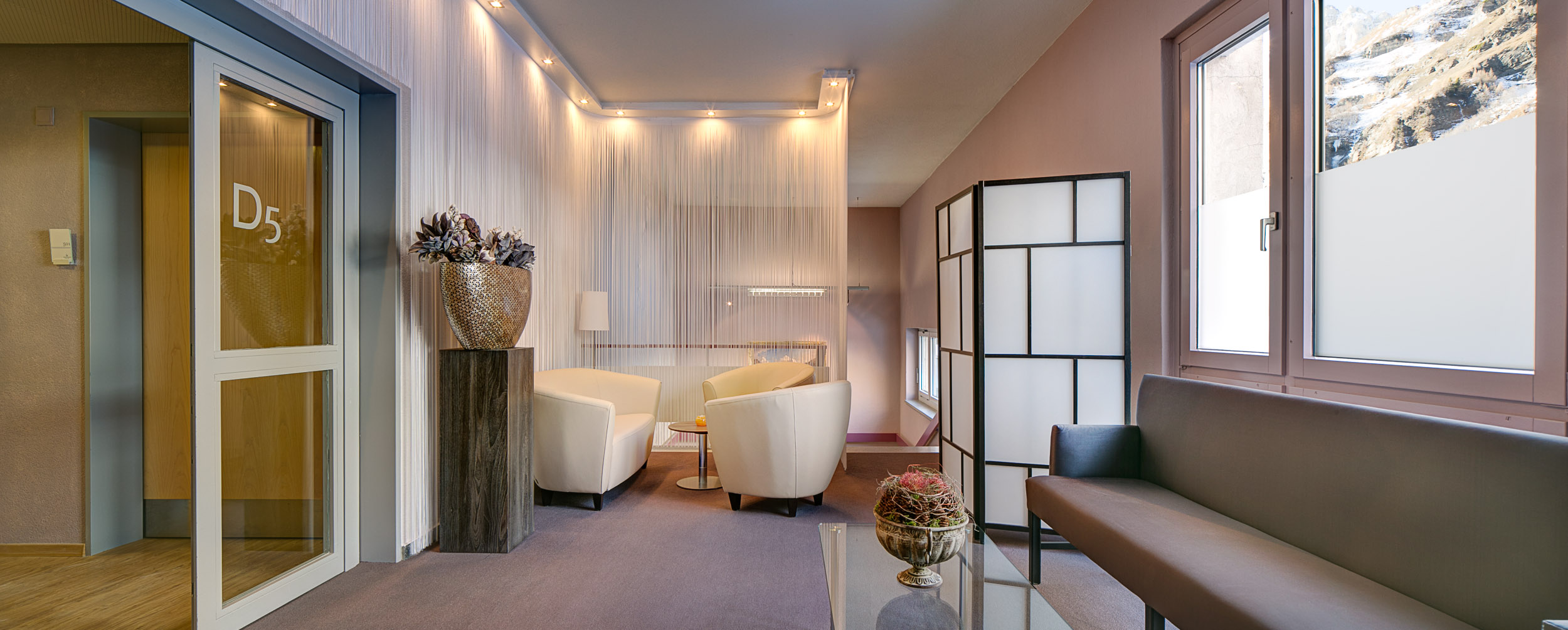 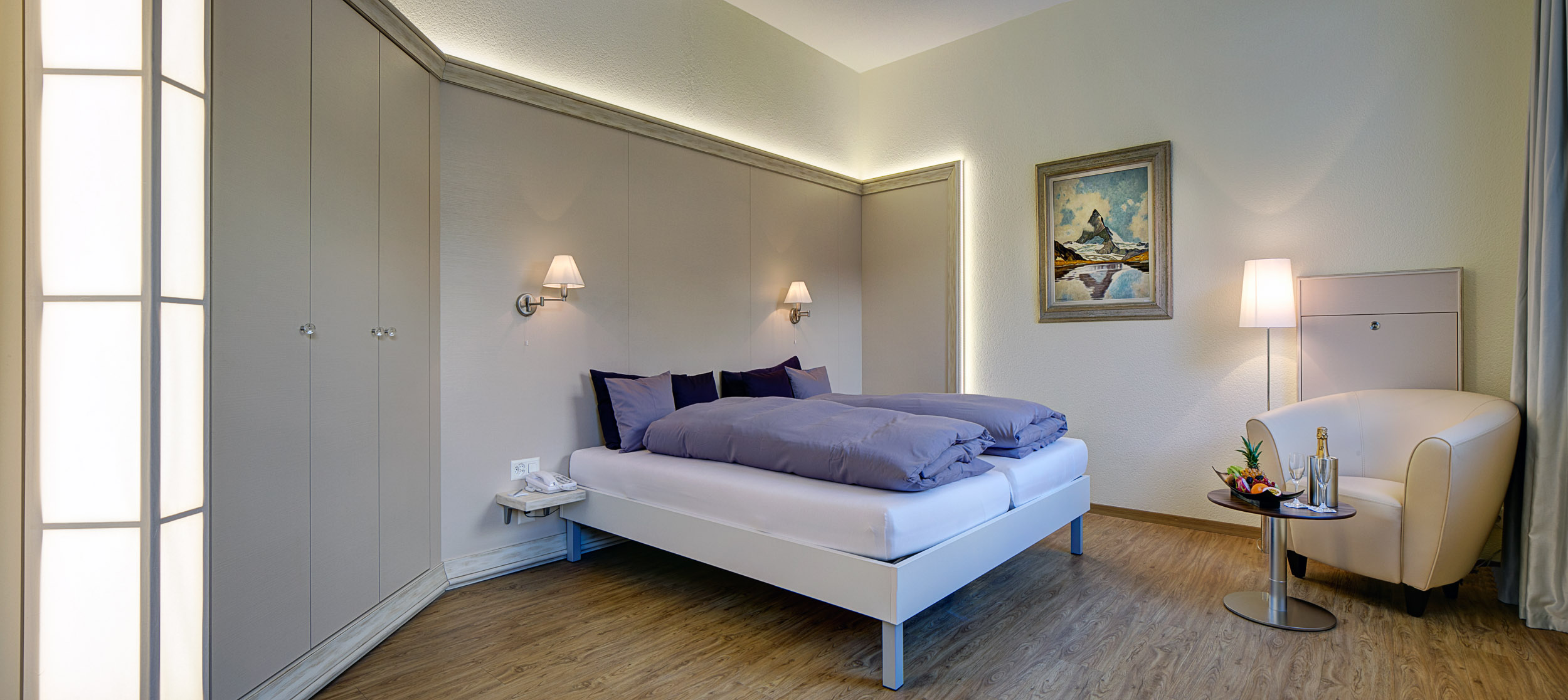 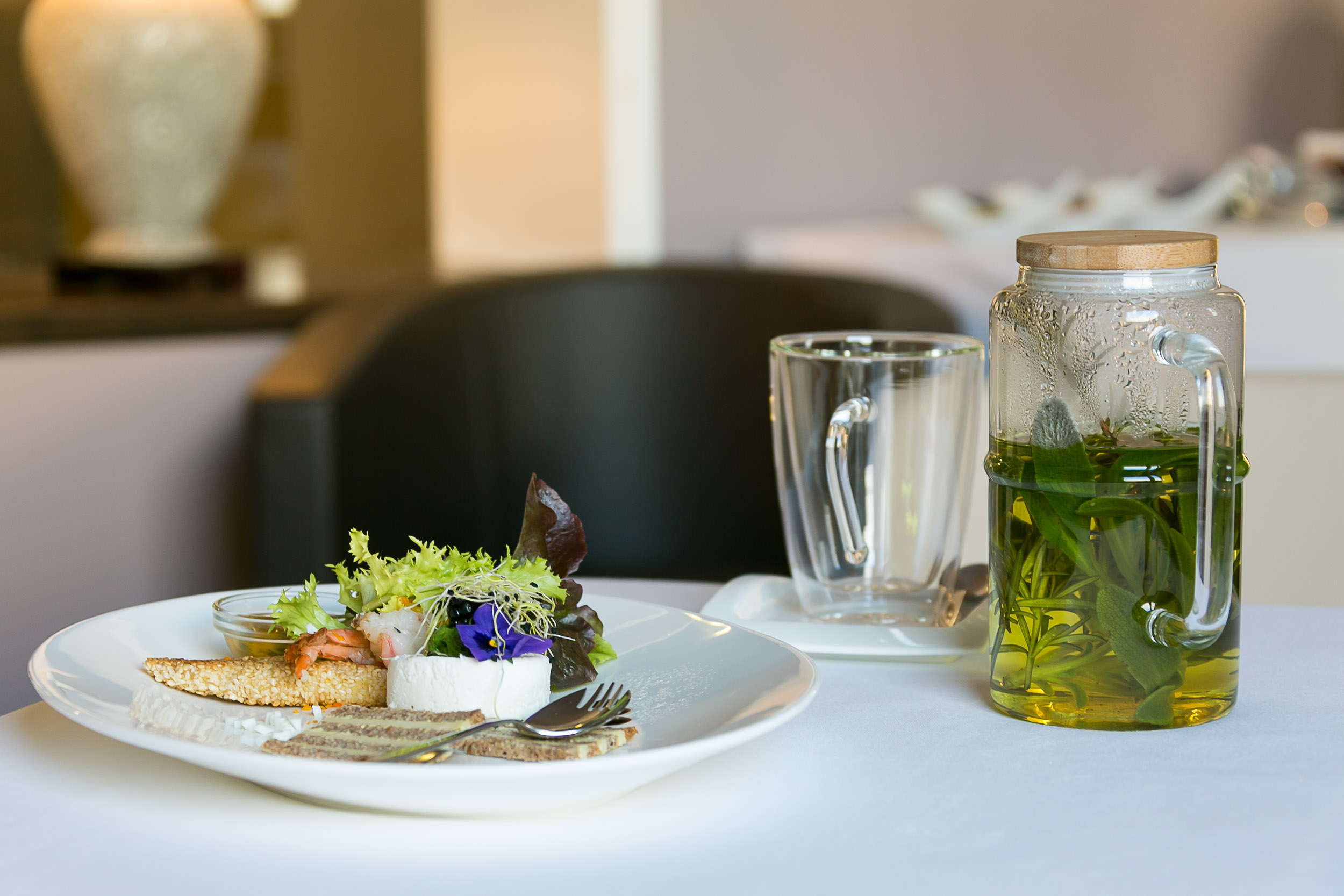 